СОВЕТ ДЕПУТАТОВМУНИЦИПЛАЬНОГО ОБРАЗОВАНИЯ СПАССКИЙ СЕЛЬСОВЕТ САРАКТАШСКОГО РАЙОНА ОРЕНБУРГСКОЙ ОБЛАСТИВТОРОГО СОЗЫВАР А С П О Р Я Ж Е Н И Е_________________________________________________________________________________________________________20.11.2023                                            с. Спасское                                       № 28-рО созыве очередного двадцать восьмого заседания Совета депутатовСпасского сельсовета второго созыва         В соответствии со статьей 28 Регламента Совета депутатов сельсовета: Созвать внеочередное двадцать восьмое заседание Совета депутатов сельсовета второго созыва 24  ноября 2023 года в 16.00 часов в зале администрации сельсовета с повесткой дня:        1. О бюджете Спасского сельсовета на 2024 год и на плановый период 2025 и 2026 гг".        2. О направлении проекта бюджета муниципального образования Спасского сельсовета на 2024 год и на плановый период 2025 и 2026 годов в постоянную комиссию по бюджетной, налоговой и финансовой политике, собственности и экономическим вопросам, торговле и быту       3. О передаче части полномочий администрации Спасского сельсовета Саракташского района Оренбургской области по осуществлению внешнего муниципального финансового контроля на 2024 год        4. О передаче части полномочий по подготовке проектов документов и расчетов, необходимых для составления проекта бюджета, исполнения бюджета муниципального образования Спасский сельсовет Саракташского района и полномочий по ведению бюджетного учета и формированию бюджетной отчетности администрации муниципального образования Спасский сельсовет Саракташского района.        5. О передаче осуществления части полномочий администрации Спасского сельсовета Саракташского района Оренбургской области администрации муниципального образования  Саракташский район на 2024 год.       6. Разное.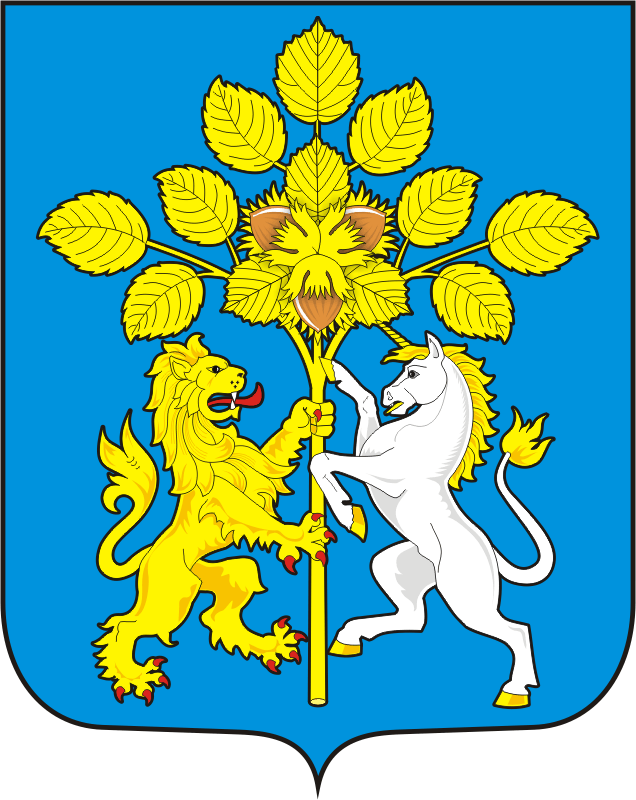 Председатель Совета депутатов   Р.Г. Магомедов                                      